PLAN LECTOR 2023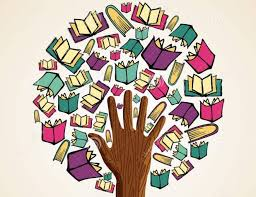 7° BÁSICO 2023AutorMes1. No toques a mi madreHervé MestrónMarzo2. Mi planta naranja lima.José Mauro de VasconcelloAbril3. Los ojos del perro siberiano.Antonio Santa AnaMayo4. El cuaderno de MayraMarco Antonio de la Parra.Junio5. Pregúntale AliciaBeatrice SparksAgosto6. Mala conexiónJo Witekseptiembre7. Lautaro, joven libertador de Arauco.Fernando AlegríaOctubre8. VibracionesRaphaele FrierNoviembre8 BÁSICO 2023AutorMes1. El niño en pijama a rayas.John Boyne.Marzo2. Adiós al RuibarboGuillermo BlancoAbril3. Los Dioses de la luzAlicia MorelMayo4. Las aventuras de Tom SawyerMark TwainJunio5. El corazón delator y otros relatos.Edgar Allan PoeAgosto6. Historia de un perro llamado leal.Luís SepulvedaSeptiembre7. Cuentos de amor locura y muerte.Horacio QuirogaOctubre8. MarianelaBenito Pérez GaldósNoviembreI Medio    2023AutorMesUn trabajo sin futuro 



Grant, VickiMarzoLectura de criterio personalAbrilAutobiografía de un cobardeGómez Cerdá, AlfredoMayoLectura de criterio personalJunioComo la piel del caimánGómez Gil, RicardoJulioLectura de criterio personalAgostoLazarillo de TormesAnónimoSeptiembreLectura de criterio personalOctubreLo del abueloManso Munné, AnnaNoviembreII Medio    2023MesEl bello amor humano 



Trouillot, LyonelMarzoLectura de criterio personalAbrilPupila de águilaGómez Cerdá, AlfredoMayoLectura de criterio personalJunioMensaje cifradoZafrilla, MartaJulioLectura de criterio personalAgostoBlade Runner Lo que Deckard no sabíaBurgos, Jesús AlonsoSeptiembreLectura de criterio personalOctubreViaje al centro de CityplayMontes, DamiánNoviembre2023   III MedioAutorMesRebelión en la granjaGeorge OrwellMarzoLectura de criterio personalSelección de cuentos:La casa tomadaAutopista del surLa señora CoraAxolotl.CortázarMayoLectura de criterio personalJunioLa amortajadaMaría luisa BombalJulioLectura de criterio personalAgostoEl túnelErnesto SábatoSeptiembreLectura de criterio personalOctubreSer niño huacho en la historia de Chile (artículo)Salazar, GabrielNoviembre2023 IV MedioAutorMesSelección de cuentos“El Aleph”“Funes, el memorioso”“La muerte y la brújula”El AlephJorge Luis BorgesMarzoLectura de criterio personalAbrilUn mundo felizAldous HuxleyMayoLectura de criterio personalJunioEl lobo esteparioHesse, HermannJulioLectura de criterio personalAgostoGeneración líquida. Transformaciones en la era 3.0Bauman, ZygmuntSeptiembre